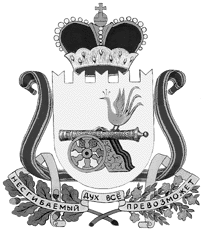 АДМИНИСТРАЦИЯ ВЯЗЬМА - БРЯНСКОГО СЕЛЬСКОГО ПОСЕЛЕНИЯВЯЗЕМСКОГО РАЙОНА  СМОЛЕНСКОЙ ОБЛАСТИП О С Т А Н О В Л Е Н И Еот 13.02.2020                                                                                                      № 5Администрация Вязьма - Брянского сельского поселения Вяземского района Смоленской области п о с т а н о в л я е т:	1.  Внести в муниципальную программу «Формирование современной городской среды на территории Вязьма - Брянского сельского поселения Вяземского района Смоленской области», утвержденную постановлением Администрации Вязьма – Брянского сельского поселения Вяземского района Смоленской области от 28.12.2017 № 97 (в редакции постановлений Администрации Вязьма – Брянского сельского поселения Вяземского района Смоленской области от 27.03.2019 № 14 а, 20.09.2019 № 57), изменения, изложив её в новой редакции (прилагается).2.     Настоящее постановление вступает в силу с момента его подписания.3. Обнародовать данное постановление путем размещения на информационном стенде Администрации Вязьма - Брянского сельского поселения Вяземского района Смоленской области и официальном сайте Администрации Вязьма - Брянского сельского поселения Вяземского района Смоленской области в информационно-телекоммуникационной сети «Интернет» (вязьма-брянская.рф).4. Контроль за исполнением настоящего постановления оставляю за собой.Глава   муниципального     образованияВязьма - Брянского сельского поселенияВяземского района Смоленской области                                       В.П. ШайтороваМуниципальная программа «Формирование современной городской среды на территории Вязьма-Брянского сельского поселения Вяземского района Смоленской области»(новая редакция)Паспорт Муниципальной программы «Формирование современной городской среды на территории Вязьма - Брянского сельского поселения Вяземского района Смоленской области» (далее – Муниципальная программа)Характеристика текущего состояния сферы благоустройстваВязьма - Брянского сельского поселения Вяземского района Смоленской области, описание приоритетов муниципальной политики в сфере благоустройства, формулировка целей и постановка задач Муниципальной программы1.1. Характеристика сферы благоустройства дворовых территорий.На территории Вязьма-Брянского сельского поселения Вяземского района Смоленской области (далее – Вязьма - Брянское сельское поселение) имеется 45 многоквартирных жилых домов. Благоустройство большинства дворов жилищного фонда на территории Вязьма - Брянского сельского поселения на сегодняшний день имеют удовлетворительное состояние: а именно, придомовые территории заасфальтированы, решен вопрос их освещения, установлены скамейки и урны для мусора, т.е. имеется минимальный уровень благоустройства. В большинстве дворов многоквартирных домов установлены малые игровые формы (качели, песочница, балансиры и т.д.). Территории всех домов озеленены, большинство- имеют парковочные места для размещения личного автотранспорта. Предложения по благоустройству дворовых территорий с проведением дополнительного перечня работ, в комиссию не поступало. 1.2. Характеристика сферы обустройства мест массового посещения граждан.Внешний облик поселения, его эстетичный вид во многом зависят от степени благоустроенности территории, от площади озеленения.Благоустройство – комплекс мероприятий по содержанию объектов благоустройства (в том числе зеленых насаждений), направленных на создание благоприятных условий жизни, трудовой деятельности и досуга населения.Озелененные территории вместе с насаждениями и цветниками создают образ поселения, формируют благоприятную и комфортную городскую среду для жителей и гостей города, выполняют рекреационные и санитарно-защитные функции. Они являются составной частью природного богатства города и важным условием его инвестиционной привлекательности.На территории Вязьма - Брянского сельского поселения имеется 9 не благоустроенных объекта массового посещения граждан (Приложение №3).Для обеспечения обустройства мест массового посещения граждан целесообразно проведение следующих мероприятий:- озеленение, уход за зелеными насаждениями;- оборудование малыми архитектурными формами, иными некапитальными объектами;- устройство пешеходных дорожек;- освещение территорий, в т. ч. декоративное;- обустройство площадок для отдыха, детских, спортивных площадок;- установка скамеек и урн, контейнеров для сбора мусора;- оформление цветников;- обеспечение физической, пространственной и информационной доступности общественных территорий для инвалидов и других маломобильных групп населения.Выполнение всего комплекса работ, предусмотренных Муниципальной программой, создаст условия для благоустроенности и придания привлекательности местам массового посещения граждан Вязьма - Брянского сельского поселения.Целевые показатели (индикаторы), характеризующиеблагоустройство мест массового посещения гражданТаблица 2Благоустройство мест массового посещения граждан невозможно осуществлять без комплексного подхода. При отсутствии проекта благоустройства получить многофункциональную адаптивную среду для проживания граждан не представляется возможным. При выполнении работ по благоустройству необходимо учитывать мнение жителей и сложившуюся инфраструктуру территорий для определения функциональных зон, и выполнения других мероприятий. Комплексный подход позволяет наиболее полно и в то же время детально охватить весь объем проблем, решение которых может обеспечить комфортные условия проживания всего населения, проживающего на территории Вязьма-Брянского сельского поселения. Важной задачей Администрации является формирование и обеспечение среды, комфортной и благоприятной для проживания населения, в том числе благоустройство и надлежащее содержание мест массового посещения граждан, выполнение требований Градостроительного кодекса Российской Федерации по устойчивому развитию территорий, обеспечивающих при осуществлении градостроительной деятельности безопасные и благоприятные условия жизнедеятельности человека. Проведение мероприятий по благоустройству мест массового посещения граждан должно осуществляться с учетом необходимости обеспечения физической, пространственной и информационной доступности зданий, сооружений, дворовых территорий и мест массового посещения граждан для инвалидов и других маломобильных групп населения.2. Цели и задачи Муниципальной программы, сроки и этапы реализации Муниципальной программыЦелью реализации Муниципальной программы является формирование в кварталах жилой застройки среды, благоприятной для проживания населения, а также создание благоприятной и комфортной среды в местах массового посещения граждан. Для достижения этой цели предлагается выполнить работы по ремонту и обустройству мест массового посещения граждан, входящих в перечень минимальных и дополнительных видов работ, путем благоустройства общественных территорий определяемого как совокупность мероприятий, направленных на создание и поддержание функционально, экологически и эстетически организованной городской среды, включающей:- архитектурно-планировочную организацию территории (ремонт пешеходных дорожек, благоустройство и техническое оснащение площадок);- реконструкцию озеленения (посадка деревьев и кустарников с организацией ландшафтных групп, устройство и ремонт газонов и цветников);- освещение территорий (при наличии технической возможности);- размещение малых архитектурных форм и объектов городского дизайна (скамейки, оборудование спортивно-игровых площадок, ограждения и прочее).Перед началом работ по комплексному обустройству территории разрабатывается эскизный проект мероприятий, а при необходимости – рабочий проект. Все мероприятия планируются с учетом необходимости обеспечения физической, пространственной и информационной доступности зданий, сооружений, дворовых и мест массового посещения граждан для инвалидов и других маломобильных групп населения.Основными задачами Муниципальной программы являются:- мероприятия по обустройству мест массового посещения граждан.Срок реализации Муниципальной программы – 2020-2024 годы. 3. Обоснование ресурсного обеспечения Муниципальной программыИсточниками финансирования Муниципальной программы являются средства федерального бюджета, средства бюджета Смоленской области, средства бюджета Вязьма - Брянского сельского поселения Вяземского района Смоленской области.    Объем финансирования Муниципальной в 2020 г. программы составляет 2651,858 тыс. руб., в том числе:средства федерального бюджета –2572,302 тыс. руб.;средства бюджета Смоленской области – 79,555 тыс. руб.;средства бюджета Вязьма - Брянского сельского поселения Вяземского района Смоленской области – 0,265 тыс. руб. В том числе:    На мероприятия по обустройству мест массового посещения граждан – 2651,858 тыс. руб., из них: - средства федерального бюджета – 2572,302 тыс. руб.;- средства бюджета Смоленской области – 79,555 тыс. руб.;- средства бюджета Вязьма - Брянского сельского поселения Вяземского района Смоленской области – 0,265 тыс. руб.    Объем финансирования Муниципальной в 2021г. программы составляет 100,0 тыс. руб., в том числе:средства федерального бюджета –0 тыс. руб.;средства бюджета Смоленской области - 0 тыс. руб.;средства бюджета Вязьма - Брянского сельского поселения Вяземского района Смоленской области – 100,0 тыс. руб. В том числе:    На мероприятия по обустройству мест массового посещения граждан – 100,0 тыс. руб., из них: - средства федерального бюджета – 0 тыс. руб.;- средства бюджета Смоленской области -0 тыс. руб.;- средства бюджета Вязьма -Брянского сельского поселения Вяземского района Смоленской области –100,0 тыс. руб.    Объем финансирования Муниципальной в 2022г. программы составляет 100,0 тыс. руб., в том числе:средства федерального бюджета – 0 тыс. руб.;средства бюджета Смоленской области - 0 тыс. руб.;средства бюджета Вязьма - Брянского сельского поселения Вяземского района Смоленской области – 100,0 тыс. руб. В том числе:    На мероприятия по обустройству мест массового посещения граждан – 100,0 тыс. руб., из них: - средства федерального бюджета – 0 тыс. руб.;- средства бюджета Смоленской области - 0 тыс. руб.;- средства бюджета Вязьма - Брянского сельского поселения Вяземского района Смоленской области –100,0 тыс. руб.    Объем финансирования Муниципальной в 2023г. программы составляет 100,0 тыс. руб., в том числе:средства федерального бюджета – 0 тыс. руб.;средства бюджета Смоленской области - 0 тыс. руб.;средства бюджета Вязьма - Брянского сельского поселения Вяземского района Смоленской области – 100,0 тыс. руб. В том числе:    На мероприятия по обустройству мест массового посещения граждан – 100,0 тыс. руб., из них: - средства федерального бюджета – 0 тыс. руб.;- средства бюджета Смоленской области 0 тыс. руб.;- средства бюджета Вязьма - Брянского сельского поселения Вяземского района Смоленской области – 100 тыс. руб.    Объем финансирования Муниципальной в 2024г. программы составляет 100,0 тыс. руб., в том числе:средства федерального бюджета – 0 тыс. руб.;средства бюджета Смоленской области - 0 тыс. руб.;средства бюджета Вязьма - Брянского сельского поселения Вяземского района Смоленской области – 100,0 тыс. руб. В том числе:    На мероприятия по обустройству мест массового посещения граждан – 100,0 тыс. руб., из них: - средства федерального бюджета – 0 тыс. руб.;- средства бюджета Смоленской области 0 тыс. руб.;- средства бюджета Вязьма - Брянского сельского поселения Вяземского района Смоленской области – 100 тыс. руб.4. Информация о финансовом участии заинтересованных лиц в реализации Муниципальной программыВ случае, если Муниципальной программой будет предусмотрено финансовое участие заинтересованных лиц в выполнении дополнительного перечня работ по благоустройству общественных территорий, и (или) в случае включения заинтересованными лицами в дизайн-проект благоустройства общественной территории работ, входящих в дополнительный перечень работ по благоустройству общественной территорий, заинтересованные лица могут участвовать в реализации Муниципальной программы на основании действующего законодательства в сфере реализации Муниципальной программы, а также руководствуясь требованиями  Порядка аккумулирования и расходования средств заинтересованных лиц, направляемых на выполнение дополнительного перечня работ по благоустройству общественных территорий Вязьма - Брянского сельского поселения, а так же порядка и формы участия  (трудовое и (или) финансовое) заинтересованных лиц в выполнении работ, утвержденного в соответствии с приложением № 5 к Муниципальной программе.Переченьосновных мероприятий Муниципальной программы Адресный перечень  мест массового посещения граждан Вязьма - Брянского сельского поселения Вяземского района Смоленской областиПорядок разработки, обсуждения с заинтересованными лицами и утверждения дизайн-проектов благоустройства мест массового посещения граждан, включаемых в Муниципальную программу1. Настоящий Порядок устанавливает процедуру разработки, обсуждения с заинтересованными лицами и утверждения дизайн-проектов благоустройства мест массового посещения граждан, включаемых в Муниципальную подпрограмму (далее – Порядок).2. Для реализации целей Порядка применяются следующие понятия:- места массового посещения граждан - места отдыха населения - скверы, парки, рощи и т.д.;- заинтересованные лица – собственники помещений в многоквартирных домах, собственники иных зданий и сооружений, расположенных в границах общественной территории, подлежащей благоустройству.3. Разработка дизайн-проекта обеспечивается Администрацией Вязьма -Брянского сельского поселения Вяземского района Смоленской области (далее – уполномоченный орган).4. Дизайн-проект разрабатывается в отношении мест массового посещения граждан, прошедших отбор, исходя из даты представления предложений заинтересованных лиц в пределах выделенных лимитов бюджетных ассигнований. 5. В дизайн-проект включается текстовое и визуальное описание проекта благоустройства, в том числе концепция проекта и перечень (в том числе визуализированный) элементов благоустройства, предполагаемых к размещению на соответствующей территории.Содержание дизайн-проекта зависит от вида и состава планируемых работ. Дизайн-проект может быть подготовлен в виде проектно-сметной документации или в упрощенном виде (изображение общественной территории на топографической съемке в масштабе с отображением текстового и визуального описания проекта благоустройства общественной территории и технического оснащения площадок (исходя из минимального и дополнительного перечней работ) с описанием работ и мероприятий, предлагаемых к выполнению, со сметным расчетом стоимости работ исходя из единичных расценок).  6. Разработка дизайн-проекта осуществляется с учетом Правил землепользования и застройки Вязьма-Брянского сельского поселения Вяземского района Смоленской области.7. Разработка дизайн-проекта включает следующие стадии:- осмотр общественной территории, предлагаемой к благоустройству, совместно с представителем заинтересованных лиц;- разработка дизайн-проекта;- согласование дизайн-проекта благоустройства общественной территории с представителем заинтересованных лиц;- утверждение дизайн-проекта Общественной комиссией.8. Представитель заинтересованных лиц обязан рассмотреть предлагаемый дизайн-проект в срок, не превышающий 2 календарных дней с момента его получения, и направить в Администрацию согласованный дизайн-проект или мотивированные замечания.В случае не урегулирования замечаний Администрация передает дизайн-проект с замечаниями представителя заинтересованных лиц Общественной комиссии для проведения обсуждения с участием представителя заинтересованных лиц и принятия решения по дизайн-проекту.9. Дизайн-проект утверждается Общественной комиссией, решение об утверждении оформляется в виде протокола заседания Общественной комиссии.Порядок аккумулирования и расходования средств заинтересованных лиц, направляемых на выполнение дополнительного перечня работ по благоустройству дворовых территорий Вязьма - Брянского сельского поселения Вяземского района Смоленской области, а также порядок и форма участия (трудовое и (или) финансовое) заинтересованных лиц в выполнении работ1. Общие положения1.1. Настоящий Порядок регламентирует процедуру аккумулирования и использования денежных средств (далее – аккумулирование средств), поступающих от заинтересованных лиц, направляемых на выполнение дополнительного перечня работ по благоустройству общественных территорий Вязьма - Брянского сельского поселения Вяземского района Смоленской области в рамках Муниципальной программы, механизм контроля за их расходованием, а также устанавливает порядок и формы трудового и финансового участия заинтересованных лиц в выполнении указанных работ.  1.2. В целях реализации настоящего Порядка используются следующие понятия:а) дополнительный перечень работ – установленный региональной программой перечень работ по благоустройству общественных территорий Смоленской области, со финансируемых за счет средств заинтересованных лиц;б) трудовое участие – добровольная безвозмездная трудовая деятельность заинтересованных лиц, имеющая социально полезную направленность, не требующая специальной квалификации и выполняемая в качестве трудового участия заинтересованных лиц при осуществлении видов работ из минимального и дополнительного перечня работ по благоустройству общественных территорий Вязьма - Брянского сельского поселения Вяземского района Смоленской области;в) финансовое участие – финансирование выполнения видов работ из дополнительного перечня работ по благоустройству общественных территорий Вязьма - Брянского сельского поселения Вяземского района Смоленской области за счет участия заинтересованных лиц в размере не менее 0,02 процента от общей стоимости соответствующего вида работ;г) общественная комиссия – комиссия, создаваемая в соответствии с постановлением Администрации Вязьма-Брянского сельского поселения Вяземского района Смоленской области для рассмотрения и оценки предложений заинтересованных лиц, а также осуществления контроля за реализацией Муниципальной программы.2. Порядок и форма участия (трудовое и (или) финансовое) заинтересованных лиц в выполнении работ2.1. Заинтересованные лица принимают участие в реализации мероприятий по благоустройству мест массового посещения граждан в рамках минимального и дополнительного перечней работ по благоустройству мест массового посещения граждан в форме трудового и (или) финансового участия.2.2. Финансовое (трудовое) участие заинтересованных лиц в выполнении мероприятий по благоустройству территорий должно подтверждаться документально в зависимости от избранной формы такого участия.2.3. Документы, подтверждающие форму участия заинтересованных лиц в реализации мероприятий по благоустройству, предусмотренных минимальным и (или) дополнительным перечнями, предоставляются в Администрацию Вязьма - Брянского сельского поселения Вяземского района Смоленской области (далее – Администрация)В качестве документов, подтверждающих финансовое участие, могут быть представлены копии платежных поручений о перечислении средств или внесении средств на счет, открытый в установленном порядке, копия ведомости сбора средств с физических лиц, которые впоследствии также вносятся на счет, открытый в соответствии с настоящим Порядком. Документы, подтверждающие финансовое участие, представляются в Администрацию не позднее 2 дней со дня перечисления денежных средств в установленном порядке.В качестве документов (материалов), подтверждающих трудовое участие могут быть представлены: отчет подрядной организации о выполнении работ, включающий информацию о проведении мероприятия с трудовым участием граждан, отчет о проведении мероприятия с трудовым участием граждан. При этом рекомендуется в качестве приложения к такому отчету представлять фото, видеоматериалы, подтверждающие проведение мероприятия с трудовым участием граждан.Документы, подтверждающие трудовое участие, представляются в Администрацию не позднее 10 календарных дней со дня окончания работ, выполняемых заинтересованными лицами.При выборе формы финансового участия заинтересованных лиц в реализации мероприятий по благоустройству общественных территорий в рамках дополнительного перечня (минимального перечня – в случае принятия такого решения) работ по благоустройству доля участия определяется как процент от стоимости мероприятий по благоустройству общественной территории.3. Условия аккумулирования и расходования средств3.1. В случае включения заинтересованными лицами в заявку работ, входящих в дополнительный перечень работ по благоустройству общественных территорий, установленный Муниципальной программой, денежные средства заинтересованных лиц перечисляются на лицевой счет Администрации Вязьма -Брянского сельского поселения Вяземского района Смоленской области.  3.2. После утверждения дизайн-проекта Общественной комиссией и его согласования с представителем заинтересованных лиц Администрация заключает с представителями заинтересованных лиц, принявшими решение о благоустройстве общественных территорий, соглашение, в котором указывается объект благоустройства, реквизиты для перечисления средств, определяются порядок и сумма перечисления денежных средств заинтересованными лицами, а также реквизиты счета, на который подлежат возврату денежные средства заинтересованных лиц в случаях, определенных соглашением.Объем денежных средств, подлежащих перечислению заинтересованными лицами, определяется в соответствии со сметным расчетом работ по благоустройству общественных территорий и объема работ, указанного в дизайн-проекте, и составляет не менее 0,02 процента от общей стоимости соответствующего вида работ из дополнительного перечня работ.Фактический объем денежных средств, подлежащих перечислению заинтересованными лицами, может быть изменен по итогам осуществления закупки товара, работы, услуги в соответствии с положениями Федерального закона от 05.04.2013 № 44-ФЗ «О контрактной системе в сфере закупок товаров, работ, услуг для обеспечения государственных и муниципальных нужд», а также с учетом стоимости фактически выполненных работ.3.3. Перечисление денежных средств заинтересованными лицами осуществляется в течение 10 дней с момента подписания соглашения.В случае если денежные средства в полном объеме не будут перечислены в срок, установленный в абзаце первом настоящего пункта, то заявка, в части выполнения дополнительного перечня работ по благоустройству общественных территорий выполнению не подлежит.  3.4. Денежные средства считаются поступившими в доход бюджета Вязьма - Брянского сельского поселения Вяземского района Смоленской области с момента их зачисления на лицевой счет Администрации.3.5. В течение 10 рабочих дней со дня перечисления средств Администрация направляет в Финансовое управление Администрации муниципального образования «Вяземский район» Смоленской области (далее – Финансовое управление) копию заключенного соглашения.3.6. На сумму планируемых поступлений увеличиваются бюджетные ассигнования Администрация как главному распорядителю бюджетных средств с последующим доведением в установленном порядке лимитов бюджетных обязательств для осуществления целевых расходов, предусмотренных Муниципальной программой.3.7. Администрация осуществляет учет поступающих от заинтересованных лиц денежных средств.3.8. Администрация обеспечивает ежемесячное опубликование на официальном сайте Администрации в информационно-телекоммуникационной сети «Интернет» данных о поступивших от заинтересованных лиц денежных средствах.Администрация ежемесячно обеспечивает направление данных о поступивших от заинтересованных лиц денежных средствах в адрес Общественной комиссии.3.9.	 Расходование аккумулированных денежных средств заинтересованных лиц осуществляется Администрацией на финансирование дополнительного перечня работ по благоустройству общественных территорий в соответствии с утвержденным дизайн-проектом благоустройства, утвержденного Общественной комиссией и согласованного с представителем заинтересованных лиц.3.10.	 Расходование денежных средств осуществляется путем принятия и оплаты обязательств в соответствии с бюджетным законодательством и иными нормативными правовыми актами, регулирующими бюджетные правоотношения.3.11. Контроль за целевым расходованием аккумулированных денежных средств заинтересованных лиц осуществляется Финансовым управлением в соответствии с бюджетным законодательством.О внесении изменения в муниципальную программу «Формирование современной городской среды на территории Вязьма - Брянского сельского поселения Вяземского  района Смоленской области» УТВЕРЖДЕНАпостановлением Администрации Вязьма-Брянского сельского поселения Вяземского района Смоленской областиот 28.12.2017 № 97 (в редакции постановления Администрации Вязьма – Брянского сельского поселения Вяземского района Смоленской области от 27.03.2019 № 14а, 20.09.2019 № 57, 13.02.2020 № 5)Ответственный исполнитель Программы Администрация Вязьма - Брянского сельского  поселения Вяземского  района Смоленской областиУчастники ПрограммыАдминистрация Вязьма - Брянского сельского поселения Вяземского района Смоленской области,граждане, заинтересованные лицаПодпрограммы Программы, в том числе федеральные целевые программыФедеральный проект «Формирование комфортной городской среды» в составе государственной программы Российской Федерации «Обеспечение доступным и комфортным жильем и коммунальными услугами граждан Российской Федерации»;областная государственная программа «Формирование современной городской среды на территории Смоленской области"Цель Программысоздание благоприятных условий проживания граждан Вязьма - Брянского сельского поселения Вяземского района Смоленской областиЗадачи Программы - повышение уровня благоустройства общественных территорий Вязьма - Брянского сельского поселения Вяземского района Смоленской области;- повышение уровня вовлеченности заинтересованных граждан, организаций в реализацию мероприятий по благоустройству территорий Вязьма - Брянского сельского поселения Вяземского района Смоленской областиЦелевые индикаторы и показатели Программы- количество благоустроенных территорий общего пользования;- площадь благоустроенных территорий общего пользования;- доля благоустроенных муниципальных территорий общего пользования;- трудовое участие в выполнении работ по благоустройству дворовых территорий заинтересованных лиц;  - доля финансового участия в выполнении дополнительного перечня работ по благоустройству дворовых территорий заинтересованных лицСрок реализации Программы2020 – 2024 ггОбъемы бюджетных ассигнований Программы объем финансирования Муниципальной программы в 2020г. составляет 2652,123 тыс. руб., в том числе:средства федерального бюджета –2572,302 тыс. руб.;средства бюджета Смоленской области – 79,555 тыс. руб.;средства бюджета Вязьма - Брянского сельского поселения Вяземского района Смоленской области – 0,265 тыс. руб. В том числе:   На мероприятия по обустройству мест массового посещения граждан – 2652,123 тыс. руб., из них: - средства федерального бюджета – 2572,302 тыс. руб;- средства бюджета Смоленской области - 79,555 тыс. руб.;- средства бюджета Вязьма - Брянского сельского поселения Вяземского района Смоленской области –0,265 тыс. руб.объем финансирования Муниципальной программы в 2021г.составляет – 100,0 тыс. руб., в том числе:средства федерального бюджета - 0_тыс. руб.;средства бюджета Смоленской области - 0 тыс. руб.;средства бюджета Вязьма-Брянского сельского поселения Вяземского района Смоленской области –100,0 тыс. руб. В том числе:    На мероприятия по обустройству мест массового посещения граждан – 100,0 тыс. руб., из них: - средства федерального бюджета – 0 тыс. руб;- средства бюджета Смоленской области- 0 тыс. руб.;- средства бюджета Вязьма - Брянского сельского поселения Вяземского района Смоленской области –100,0 тыс. руб.объем финансирования Муниципальной программы в 2022г. составляет -100,0 тыс. руб., в том числе:средства федерального бюджета –0 тыс. руб.;средства бюджета Смоленской области - 0 тыс. руб.;средства бюджета Вязьма - Брянского сельского поселения Вяземского района Смоленской области – 100,0 тыс. руб. В том числе:    На мероприятия по обустройству мест массового посещения граждан – 0 тыс. руб., из них: - средства федерального бюджета – 0 тыс. руб.;- средства бюджета Смоленской области - 0 тыс. руб.;- средства бюджета Вязьма - Брянского сельского поселения Вяземского района Смоленской области – 100,0 тыс. руб.объем финансирования Муниципальной программыв 2023г. составляет -100,0 тыс.руб., в том числе:средства федерального бюджета –0 тыс. руб.;средства бюджета Смоленской области - 0 тыс. руб.;средства бюджета Вязьма - Брянского сельского поселения Вяземского района Смоленской области – 100,0 тыс. руб. В том числе:    На мероприятия по обустройству мест массового посещения граждан – 0 тыс. руб., из них: - средства федерального бюджета – 0 тыс. руб.;- средства бюджета Смоленской области - 0 тыс. руб.;- средства бюджета Вязьма - Брянского сельского поселения Вяземского района Смоленской области – 100,0 тыс. руб.объем финансирования Муниципальной программыв 2024г. составляет -100,0 тыс. руб., в том числе:средства федерального бюджета –0 тыс. руб.;средства бюджета Смоленской области - 0 тыс. руб.;средства бюджета Вязьма - Брянского сельского поселения Вяземского района Смоленской области – 100,0 тыс. руб. В том числе:    На мероприятия по обустройству мест массового посещения граждан – 0 тыс. руб., из них: - средства федерального бюджета – 0 тыс. руб.;- средства бюджета Смоленской области - 0 тыс. руб.;- средства бюджета Вязьма - Брянского сельского поселения Вяземского района Смоленской области – 100,0 тыс. руб.Ожидаемые результаты реализации Программы - увеличение благоустройства территорий общего пользования; - повышение уровня вовлеченности заинтересованных граждан, организаций в реализацию мероприятий по благоустройству территорий Вязьма – Брянского сельского поселения№п/пНаименование целевогопоказателя индикатораЕдиницаизмерения20202021г.2022г.2023г.2024г.1.Количество благоустроенных муниципальных территорий общего пользованияединиц8121415162.Доля благоустроенных муниципальных территорий общего пользования от общего количества таких территорий%507587931003.Количество реализованных проектов благоустройства мест массового посещения гражданединиц42111Приложение № 1к Муниципальной программеНомер и наименование основного мероприятияОтветственный исполнительСрокСрокОжидаемый непосредственный результат краткое описаниеОсновные направления реализацииСвязь с показателями муниципальнойпрограммыНомер и наименование основного мероприятияОтветственный исполнительначала реали-зацииокончания реализа-цииОжидаемый непосредственный результат краткое описаниеОсновные направления реализацииСвязь с показателями муниципальнойпрограммыЗадача 2. Повышение уровня обустройства мест массового посещения гражданЗадача 2. Повышение уровня обустройства мест массового посещения гражданЗадача 2. Повышение уровня обустройства мест массового посещения гражданЗадача 2. Повышение уровня обустройства мест массового посещения гражданЗадача 2. Повышение уровня обустройства мест массового посещения гражданЗадача 2. Повышение уровня обустройства мест массового посещения гражданЗадача 2. Повышение уровня обустройства мест массового посещения гражданОсновное мероприятие Мероприятия по обустройству мест массового посещения граждан Вязьма -Брянского сельского поселения Вяземского района Смоленской области Администрация Вязьма - Брянского сельского поселения Вяземского района Смоленской области2020 год2024 годСовершенствование эстетичного вида мест массового посещения гражданВыполнение работ по обустройству мест массового посещения гражданПоказатель 1:доля обустроенных мест массового посещения гражданПриложение № 2к Муниципальной программе№п/п№п/пАдрес мест массового посещения гражданВиды работВиды работгод реализации 1.1.с. Вязьма - Брянская, зона отдыха, ул. Авиационная - уличное освещение пешеходной дорожки - уличное освещение пешеходной дорожки 20202.2.с. Вязьма-Брянская, ул. Горького, район конечной автобусной остановки- устройство пешеходной дорожки- устройство пешеходной дорожки20203.3.с. Вязьма - Брянская, ул. 50 лет Победы, въезд на ул. 50 лет Победы- благоустройство территории - благоустройство территории 20204.4.с. Вязьма - Брянская, ул. 50 лет Победы, в районе дома № 8- строительство хоккейной коробки- строительство хоккейной коробки20205.5.с. Вязьма - Брянская,ул. 50 лет Победы, район дома № 8- устройство спортивной площадки воркаут с установкой уличных тренажеров- устройство спортивной площадки воркаут с установкой уличных тренажеров20216.6.с. Вязьма-Брянская, ул. Авиационная, зона отдыха.- чистка прудов вдоль береговой линии;– оборудование спортивной площадки- чистка прудов вдоль береговой линии;– оборудование спортивной площадки20217.7.с. Вязьма - Брянская, ул. Горького, район дома № 8.- строительство пешеходной дорожки- строительство пешеходной дорожки20228.8.с. Вязьма - Брянская, ул. 50 лет Победы, район гарнизонной поликлиники.- строительство парка отдыха «Виток жизни»- строительство парка отдыха «Виток жизни»20239.9.с. Вязьма - Брянская, ул. 50 лет Победы, район торгово-бытового центра.- реконструкция детской площадки - реконструкция детской площадки 2024Приложение № 3к Муниципальной программеПриложение № 3к Муниципальной программеПриложение № 3к Муниципальной программеПриложение № 4к Муниципальной программе